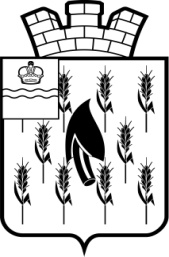 ПОСТАНОВЛЕНИЕГЛАВЫ ГОРОДСКОГО ПОСЕЛЕНИЯ«ПОСЕЛОК ВОРОТЫНСК»Калужской областиВ соответствии с Федеральным законом от 06.10.2003 №131-ФЗ «Об общих принципах организации местного самоуправления в Российской Федерации», Законом Калужской области «О благоустройстве территорий городских и сельских поселений Калужской области» 28.06.2010 № 38-ОЗ, Приказом Минстроя России от 13.04.2017 № 711/пр «Об утверждении методических рекомендаций для подготовки правил благоустройства территорий поселений, городских округов, внутригородских районов», руководствуясь Уставом городского поселения «Поселок Воротынск», Положением «О порядке организации и проведения публичных слушаний в городском поселении «Поселок Воротынск»ПОСТАНОВЛЯЮ:1. Назначить публичные слушания по проекту «Правил благоустройства территории городского поселения «Поселок Воротынск»» на 12 октября 2017 года.1.1. Организатор проведения публичных слушаний – Глава городского поселения «Поселок Воротынск».1.2. Председательствующий на публичных слушаниях – Глава городского поселения «Поселок Воротынск».1.3. Время начала публичных слушаний – 15 час. 00 мин.1.4. Время окончания публичных слушаний – 16 час. 00 мин.1.5. Место проведения публичных слушаний – Калужская область, Бабынинский район, п. Воротынск, ул. Железнодорожная, д. 8 (актовый зал, 2-ой этаж).1.6. Сбор предложений по проекту Правил принимаются ежедневно с 9.00 до 16.00 час, перерыв на обед с 13-00 час до 14-00 час, кроме выходных: суббота – воскресенье и праздничных дней, с 18 сентября 2017 года по 10 октября 2017 года включительно, в письменном виде по адресу: Калужская область, Бабынинский район, п. Воротынск, ул. Железнодорожная, д. 8, тел. 58-20-07, а так же на сайте городского поселения «Поселок Воротынск» в сети «Интернет», и по электронной почте adm_vorotynsk@mail.ru.2. Организация проведения публичных слушаний осуществляется администрацией городского поселения «Поселок Воротынск».3. Настоящее постановление вступает в силу со дня его официального опубликования (обнародования).от 18 сентября 2017 года№ 09«О назначении публичных слушаний по проекту Правил благоустройства территории городского поселения «Поселок Воротынск»»Главагородского поселения«Поселок Воротынск»М.Н. Фаттахова